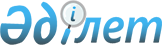 Об определении сервисного интегратора "электронного правительства"Постановление Правительства Республики Казахстан от 25 мая 2022 года № 337.
      В соответствии с подпунктом 2) статьи 6 Закона Республики Казахстан от 24 ноября 2015 года "Об информатизации" Правительство Республики Казахстан ПОСТАНОВЛЯЕТ: 
      1. Определить сервисным интегратором "электронного правительства" республиканское государственное предприятие на праве хозяйственного ведения "Центр поддержки цифрового правительства" Министерства цифрового развития, инноваций и аэрокосмической промышленности Республики Казахстан.
      2. Признать утратившим силу постановление Правительства Республики Казахстан от 11 апреля 2016 года № 207 "Об определении сервисного интегратора "электронного правительства".
      3. Настоящее постановление вводится в действие со дня его первого официального опубликования.
					© 2012. РГП на ПХВ «Институт законодательства и правовой информации Республики Казахстан» Министерства юстиции Республики Казахстан
				
      Премьер-МинистрРеспублики Казахстан 

А. Смаилов
